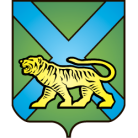 ТЕРРИТОРИАЛЬНАЯ ИЗБИРАТЕЛЬНАЯ КОМИССИЯ
ГОРОДА УССУРИЙСКАРЕШЕНИЕг. УссурийскО назначении членов участковыхизбирательных комиссийс правом решающего голосавместо выбывшихВ связи с досрочным прекращением полномочий члена участковой избирательной комиссии с правом решающего голоса избирательного участка  № 2848, № 2860, № 3814 (решения от 07 мая  2019 года № 154/1023,                        № 154/1024, 154/1025), в соответствии со статьями 22, 27, 29 Федерального закона «Об основных гарантиях избирательных прав и права на участие в референдуме граждан Российской Федерации»,  Порядком формирования резерва составов участковых комиссий и назначения нового члена участковой комиссии из резерва составов участковых комиссий, утвержденного постановлением Центральной избирательной комиссии Российской Федерации от 5 декабря 2012 года № 152/1137-6, Методическими рекомендациями о порядке формирования территориальных избирательных комиссий, избирательных комиссий муниципальных образований, окружных и участковых избирательных комиссий, утвержденными постановлением Центральной избирательной комиссии Российской Федерации от 17 февраля 2010 года № 192/1337-5, статьями 18, 24, 32 Избирательного кодекса Приморского края  территориальная избирательная комиссия города УссурийскаРЕШИЛА:Назначить членами участковых избирательных комиссий избирательных участков № 2848, № 2860, № 3814 с правом решающего голоса лиц согласно прилагаемому списку.Направить настоящее решение в соответствующие участковые избирательные комиссии.Выдать вновь назначенным членам участковых избирательных комиссий с правом решающего голоса избирательных участков № 2848,           № 2860, № 3814  удостоверение установленного образца.Разместить настоящее решение на официальном сайте администрации Уссурийского городского округа в разделе «Территориальная избирательная комиссия города Уссурийска» в информационно-телекоммуникационной сети «Интернет».Председатель комиссии					             О.М. МихайловаСекретарь комиссии				                                         Н.М. Божко                                                                             Приложениек решению территориальной избирательной комиссии города Уссурийска от 07 мая 2019 года № 154/1026Список членов участковых избирательных комиссий с правом решающего голоса07 мая 2019 года                     № 154/1026№ п\пФамилия, имя, отчествоСубъект предложения кандидатуры в состав избирательной комиссииУчастковая избирательная комиссия избирательного участка № 2848Участковая избирательная комиссия избирательного участка № 2848Участковая избирательная комиссия избирательного участка № 28481.Детенюк Юлия Викторовнасобрание избирателей по месту работы - ООО ТД "Никольск"Участковая избирательная комиссия избирательного участка № 2860Участковая избирательная комиссия избирательного участка № 2860Участковая избирательная комиссия избирательного участка № 28602.Унковская Нина Анатольевнасобрание избирателей по месту работы - МБОУ "СОШ № 28"Участковая избирательная комиссия избирательного участка № 3814Участковая избирательная комиссия избирательного участка № 3814Участковая избирательная комиссия избирательного участка № 38143.Сафин Михаил ИгоревичПолитическая партия Политическая партия ЛДПР - Либерально-демократическая партия России